registre d’alerte en matiere de sante publique et d’eNvironnementRappel de la RéglementationCode du travail : Article L. 4133-1 : Le travailleur alerte immédiatement l'employeur s'il estime, de bonne foi, que les produits ou procédés de fabrication utilisés ou mis en œuvre par l'établissement font peser un risque grave sur la santé publique ou l'environnement. L'alerte est consignée par écrit dans des conditions déterminées par voie réglementaire. L'employeur informe le travailleur qui lui a transmis l'alerte de la suite qu'il réserve à celle-ci.Article L. 4133-2 : Le représentant du personnel au comité social et économique* qui constate, notamment par l'intermédiaire d'un travailleur, qu'il existe un risque grave pour la santé publique ou l'environnement en alerte immédiatement l'employeur.L'alerte est consignée par écrit dans des conditions déterminées par voie réglementaire.L'employeur examine la situation conjointement avec le représentant du personnel au comité social et économique qui lui a transmis l'alerte et l'informe de la suite qu'il réserve à celle-ci.Article L. 4133-3 : En cas de divergence avec l'employeur sur le bien-fondé d'une alerte transmise en application des articles L. 4133-1 et L. 4133-2 ou en l'absence de suite dans un délai d'un mois, le travailleur ou le représentant du personnel au comité social et économique* peut saisir le représentant de l'Etat dans le département. Article L. 4133-4 : Le comité social et économique* est informé des alertes transmises à l'employeur en application des articles L. 4133-1 et L. 4133-2, de leurs suites ainsi que des saisines éventuelles du représentant de l'Etat dans le département en application de l'article L. 4133-3. Article D. 4133-1 L'alerte du travailleur, prévue à l'article L. 4133-1, est consignée sur un registre spécial dont les pages sont numérotées. Cette alerte est datée et signée. Elle indique : 1° Les produits ou procédés de fabrication utilisés ou mis en œuvre par l'établissement dont le travailleur estime de bonne foi qu'ils présentent un risque grave pour la santé publique ou l'environnement ; 2° Le cas échéant, les conséquences potentielles pour la santé publique ou l'environnement3° Toute autre information utile à l'appréciation de l'alerte consignée.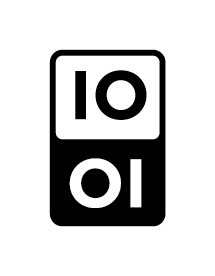 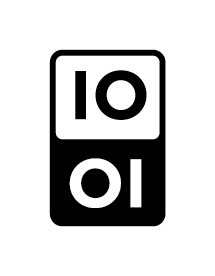 Article D. 4133-2 L'alerte du représentant du personnel […], prévue à l'article L. 4133-2, est consignée sur le registre prévu à l'article D. 4133-1. Cette alerte est datée et signée. Elle indique : 1° Les produits ou procédés de fabrication utilisés ou mis en œuvre par l'établissement dont le représentant du personnel constate qu'ils font peser un risque grave sur la santé publique ou l'environnement ; 2° Le cas échéant, les conséquences potentielles pour la santé publique ou l'environnement 3° Toute autre information utile à l'appréciation de l'alerte consignée. Article D. 4133-3 Le registre spécial est tenu, sous la responsabilité de l'employeur, à la disposition des représentants du personnel […].* Comité Social Territorial (CST) ou, le cas échéant, la formation spécialisée en matière de santé, sécurité et conditions de travail (FSSCT).Procédure d’alerteMODELE DE REGISTRE D’ALERTE EN MATIERE DE SANTE PUBLIQUE ET D’ENVIRONNEMENTREGISTRE D’ALERTE EN MATIERE DE SANTE PUBLIQUE ET D’ENVIRONNEMENTCollectivité :…………………………………………………………………………Registre ouvert à la date du :……………………SUIVI DES ALERTES EN MATIERE DE SANTE PUBLIQUE ET D’ENVIRONNEMENT Nom de la collectivité : ______________________________________Date d’ouverture du registre : ___________________REGISTRE D’ALERTE EN MATIERE DE SANTE PUBLIQUE ET D’ENVIRONNEMENTArticle D4133-3 du Code du travail : « le registre spécial est tenu, sous la responsabilité de l'employeur, à la disposition des représentants du personnel […]»ALERTE N° : ____Remettre une copie du feuillet : - à la personne ayant donné l’alerte ; - au CST/FSSCTALERTE N°Nom de la personne donnant l’alerteDate de l’alerteObservationsSignature12345CADRE A REMPLIR PAR LE TRAVAILLEUR OU LE REPRESENTANT DU PERSONNEL AU CST/FSSCT DONNANT L’ALERTENom et prénom du donneur d’alerte : _______________________________________ Fonction du donneur d’alerte : _____________________________________________ Produits ou procédés de fabrication utilisés ou mis en œuvre par l’établissement dont il est estimé qu’ils présenteraient un risque grave pour la santé publique ou l’environnement : ______________________________________________________________________________________________________________________________________________________________________________________________________________________________________________________________________________________________________________________________________________________________ Conséquence(s) potentielle(s) pour la santé publique ou l’environnement : ______________________________________________________________________________________________________________________________________________________________________________________________________________________________________________________________________________________________________________________________________________________________Autre(s) information(s) utile(s) : ______________________________________________________________________ ____________________________________________________________________________________________________________________________________________Fait à le____________ Signature du donneur d’alerte :CADRE A REMPLIR PAR L’EMPLOYEURNom et prénom : ____________________________________________________ Qualité : __________________________________________________________ Accord sur le bien-fondé de l’alerte : Oui  Non  Suite(s)* à donner à l’alerte : __________________________________________________________________ __________________________________________________________________ __________________________________________________________________ __________________________________________________________________ __________________________________________________________________ *L’employeur informe le donneur d’alerte de la suite qu’il réserve à celle-ci. Fait à le____________ Signature de l’employeur : SUITES DONNEES A L’ALERTEAction(s) réalisée(s) :_________________________________________________ ____________________________________________________________________________________________________________________________________Par :_______________________ En date du :__________     Signature du donneur d’alerte                          Signature de l’employeur